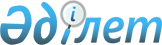 Об установлении дополнительного перечня лиц, относящихся к целевым группам, проживающим на территории города Степногорска, на 2013 год
					
			Утративший силу
			
			
		
					Постановление акимата города Степногорска Акмолинской области от 31 января 2013 года № А-1/68. Зарегистрировано Департаментом юстиции Акмолинской области 22 февраля 2013 года № 3660. Утратило силу в связи с истечением срока применения - (письмо акимата города Степногорск Акмолинской области от 5 ноября 2014 года № 03-45ш/2838)      Сноска. Утратило силу в связи с истечением срока применения - (письмо акимата города Степногорск Акмолинской области от 05.11.2014 № 03-45ш/2838).      Примечание РЦПИ.

      В тексте документа сохранена пунктуация и орфография оригинала.

      В соответствии с Законом Республики Казахстан от 23 января 2001 года «О местном государственном управлении и самоуправлении в Республике Казахстан», статьями 5, 7 Закона Республики Казахстан от 23 января 2001 года «О занятости населения» акимат города Степногорска ПОСТАНОВЛЯЕТ:

      Сноска. Преамбула в редакции постановление акимата города Степногорска Акмолинской области от 06.09.2013 № А-9/346 (вводится в действие со дня официального опубликования).



      1. Установить дополнительный перечень лиц, относящихся к целевым группам, проживающим на территории города Степногорска, на 2013 год:



      1) мужчины в возрасте старше пятидесяти лет до достижения предпенсионного возраста (за два года до выхода на пенсию по возрасту);



      2) женщины в возрасте старше сорока пяти лет до достижения предпенсионного возраста (за два года до выхода на пенсию по возрасту);



      3) длительно неработающие (более трех месяцев);



      4) молодежь в возрасте от двадцати одного до двадцати девяти лет;



      5) выпускники организаций среднего и послесреднего образования;



      6) ранее неработавшие (не имеющие стажа работы);



      7) больные туберкулезом, прошедшие курс лечения;



      8) снятые с учета инвалидности;



      9) прошедшие медико-социальную реабилитацию наркологические больные.



      2. Контроль за исполнением настоящего постановления возложить на заместителя акима города Степногорска Садвокасову Г.А.



      3. Настоящее постановление вступает в силу со дня государственной регистрации в Департаменте юстиции Акмолинской области и вводится в действие со дня официального опубликования.      Аким города Степногорска                   М.Такамбаев
					© 2012. РГП на ПХВ «Институт законодательства и правовой информации Республики Казахстан» Министерства юстиции Республики Казахстан
				